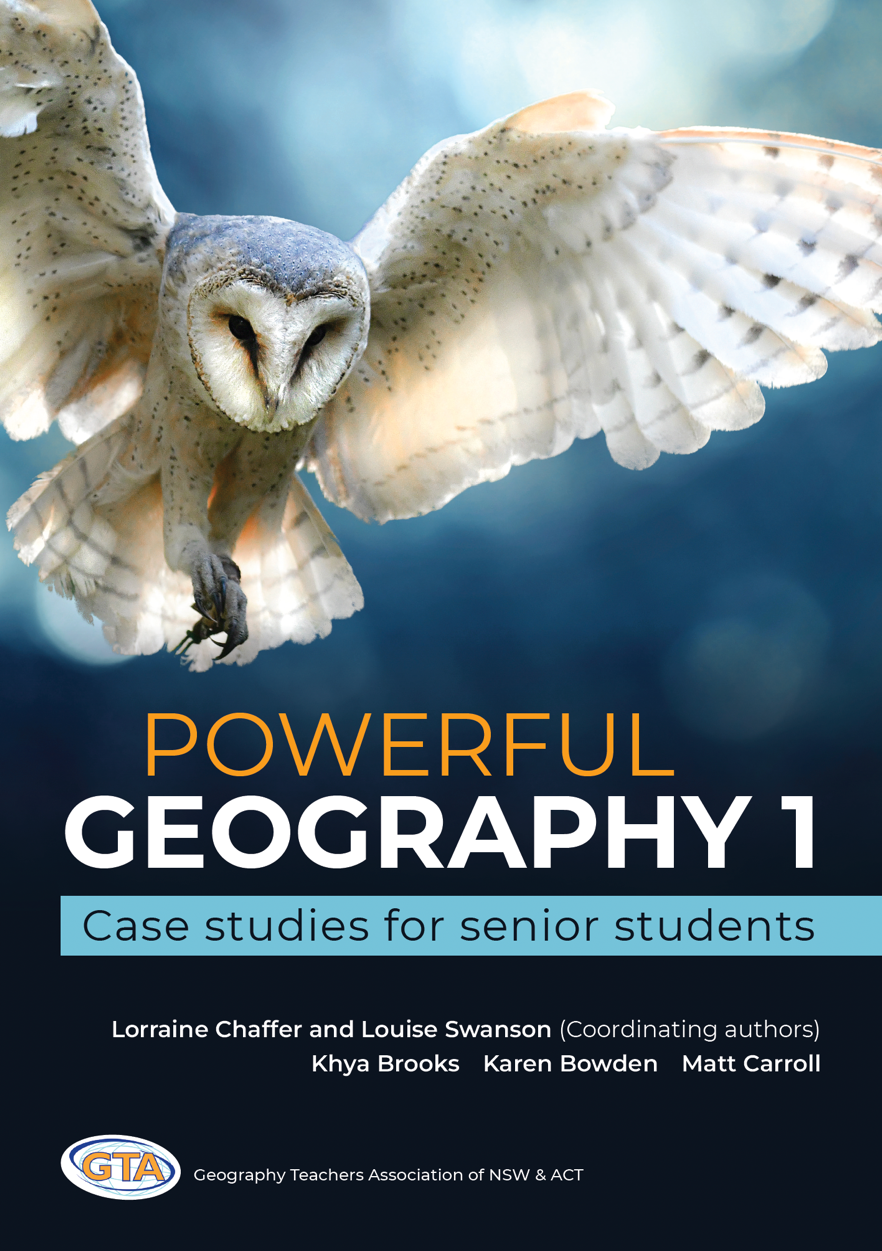           Order here: Powerful Geography 1 - Order Site (eventsair.com)           Follow the Authors Blog HERE for teaching ideas and support.Scope and sequence (Condensed version)Stage 6: Year 11Unit Name: Earth’s natural systems Teacher:Unit Duration: Term 1, 2024 Weeks 1 - 11SYLLABUS CONTENT.           Unit Description                           CapabilitiesSYLLABUS CONTENT.           Unit Description                           CapabilitiesSYLLABUS CONTENT.           Unit Description                           CapabilitiesOutcomesStudents investigate the diverse landscapes of the Earth’s surface and its distinctive physical features. They examine the cycles, circulations, interconnections and spatial patterns that combine to form the Earth’s integrated system, and investigate natural processes, cycles and circulations that change the Earth’s land and water cover.This focus area includes an overview of the uniqueness and diversity of the Earth. Allocate a maximum of 4 hours to this part of the focus area.Learning across the CurriculumGeneral CapabilitiesCritical and creative thinkingICTLiteracyNumeracyPersonal and social competenceCross-curriculum prioritiesAboriginal and Torres Strait Islander histories and culturesSustainability and environmentOther learning across the curriculum areasCivics and CitizenshipWork and EnterpriseLearning across the CurriculumGeneral CapabilitiesCritical and creative thinkingICTLiteracyNumeracyPersonal and social competenceCross-curriculum prioritiesAboriginal and Torres Strait Islander histories and culturesSustainability and environmentOther learning across the curriculum areasCivics and CitizenshipWork and EnterpriseGE-11-01 examines places, environments and natural and human phenomena, for their characteristics, spatial patterns, interactions and changes over timeGE-11-02 explains geographical processes and influences, at a range of scales, that form and transform places and environmentsGE-11-05 analyses and synthesises relevant geographical information from a variety of sourcesGE-11-06 identifies geographical methods used in geographical inquiry and their relevance in the contemporary worldGE-11-07 applies geographical inquiry skills and tools, including spatial technologies, fieldwork, and ethical practices, to investigate places and environmentsGE-11-08 applies mathematical ideas and techniques to analyse geographical dataGE-11-09 communicates and applies geographical understanding, using geographical knowledge, concepts, terms and tools, in appropriate formsSubject Tools and SkillsSubject Tools and SkillsSubject Tools and SkillsSubject Tools and SkillsGeographical inquiry skillsDevelop geographical questionsAcquire quantitative and/or qualitative data and information using ethical practices by:collecting and recording primary geographical data using a range of toolsgathering and / or organise geographical information from secondary sourcesMapsDetermine degrees and minutes of latitude and longitudeInterpret contour linesCalculate the gradient of a slope as a ratioConstruct and annotate a cross-section from a topographic mapCalculate and interpret the vertical exaggeration of a cross-sectionDetermine aspect, altitude, features within quadrants, and directions, Use scale to calculate distance and areaRecognise the key features of changing pressure patterns on weather mapsSpatial technology skillsUse spatial information to determine characteristics and change MapsDetermine degrees and minutes of latitude and longitudeInterpret contour linesCalculate the gradient of a slope as a ratioConstruct and annotate a cross-section from a topographic mapCalculate and interpret the vertical exaggeration of a cross-sectionDetermine aspect, altitude, features within quadrants, and directions, Use scale to calculate distance and areaRecognise the key features of changing pressure patterns on weather mapsSpatial technology skillsUse spatial information to determine characteristics and change FieldworkIdentify, collect and record geographical data and informationSynthesise and interpret fieldwork dataEvaluate a fieldwork activityVisual RepresentationsUse aerial photographs and satellite images to describe the rate and extent of changeIdentify and describe spatial patterns and associations, interactions and change using a range of visual representationsRepresent information using a variety of visual toolsGraphs and StatisticsInterpret graphs, statistics and diagramsAssessment FOR LearningAssessment OF LearningAssessment OF LearningAssessment AS LearningDiagnostic pre-tests, class brainstorms, application tasks including skills activitiesAssessment 1: Weight: 30 %Task and outcomes provide by teacher Assessment 1: Weight: 30 %Task and outcomes provide by teacher Guided writing taskGuided skill developmentWeek 1Week 2Week 2Week 3Week 4Week 5Week 6Week 7Week 8Week 9Week 10Week 11ContentKey OutcomesOverview GE-11-01, GE-11-09Overview GE-11-01, GE-11-09Processes, cycles and circulations connecting natural systemsGE-11-02, GE-11-05, GE-11-07, GE-11-08Processes, cycles and circulations connecting natural systemsGE-11-02, GE-11-05, GE-11-07, GE-11-08Processes, cycles and circulations connecting natural systemsGE-11-02, GE-11-05, GE-11-07, GE-11-08Processes, cycles and circulations connecting natural systemsGE-11-02, GE-11-05, GE-11-07, GE-11-08   Natural systems and land cover change / Human – Environment Interactions Human induced land cover change      GE-11-06, 11-07, GE-11-08, 11-09   Natural systems and land cover change / Human – Environment Interactions Human induced land cover change      GE-11-06, 11-07, GE-11-08, 11-09   Natural systems and land cover change / Human – Environment Interactions Human induced land cover change      GE-11-06, 11-07, GE-11-08, 11-09   Natural systems and land cover change / Human – Environment Interactions Human induced land cover change      GE-11-06, 11-07, GE-11-08, 11-09Study of Patagonia.Skill DevelopmentGE-11-01, GE-11-02, GE-11-05, GE-11-07, GE-11-09Study of Patagonia.Skill DevelopmentGE-11-01, GE-11-02, GE-11-05, GE-11-07, GE-11-09ContentOutcomes AND SkillsTeaching ActivitiesTeaching ActivitiesTeaching ActivitiesEvidence of LearningExamples RegisterContentOutcomes AND SkillsCoreApplicationExtensionEvidence of LearningExamples RegisterWeeks 1 - 2Overview of uniqueness and diversity Weeks 1 - 2Overview of uniqueness and diversity How can we value nature?Why do people have different connections with nature?How are people’s values of nature changing?Nature as a source of wonder e.g.,Inspirational LandscapesBiodiversity HotspotsWildlife migrations*Allow time for skill developmentGE-11-01 examines places, environments and natural and human phenomena, for their characteristics, spatial patterns, interactions and changes over timeTeacher places a selection of satellite, ground level, vertical and oblique aerial photographs of nature around the room. Students do a gallery walkthrough to complete a PMI on the characteristics and features of those places. Students share to find commonalities; then select the image they like the most and develop 5 questions about it (e.g. where is this?). They reflect personally on the criteria they used to make their choice.Students visit Wingthreads to watch the promotional video. (2 minutes). They discuss what inspired Amelia Formby to travel 20,000 km around Australia in a light aircraft.they collaboratively develop a short explanation in less than 20 words. access the About Shorebirds section of the website to explain how migrating birds create a global ecological network - using the numbers 4.5 billion, 22 and 4. Watch The World’s longest no- stop flight for a deeper understanding.https://www.youtube.com/watch?v=HXEK3ryoWE4&t=16s (5 minutes)Students watch the video Sea Turtle migration (4 minutes). They identify any new knowledge they gained and share with a fellow student.Students read GEOSTORY 1.1 Inspiring wildlife migrations’ and complete the activities. They write a summary to explain how wildlife migrations demonstrate nature as a source of wonder. Teacher places a selection of satellite, ground level, vertical and oblique aerial photographs of nature around the room. Students do a gallery walkthrough to complete a PMI on the characteristics and features of those places. Students share to find commonalities; then select the image they like the most and develop 5 questions about it (e.g. where is this?). They reflect personally on the criteria they used to make their choice.Students visit Wingthreads to watch the promotional video. (2 minutes). They discuss what inspired Amelia Formby to travel 20,000 km around Australia in a light aircraft.they collaboratively develop a short explanation in less than 20 words. access the About Shorebirds section of the website to explain how migrating birds create a global ecological network - using the numbers 4.5 billion, 22 and 4. Watch The World’s longest no- stop flight for a deeper understanding.https://www.youtube.com/watch?v=HXEK3ryoWE4&t=16s (5 minutes)Students watch the video Sea Turtle migration (4 minutes). They identify any new knowledge they gained and share with a fellow student.Students read GEOSTORY 1.1 Inspiring wildlife migrations’ and complete the activities. They write a summary to explain how wildlife migrations demonstrate nature as a source of wonder. Teacher places a selection of satellite, ground level, vertical and oblique aerial photographs of nature around the room. Students do a gallery walkthrough to complete a PMI on the characteristics and features of those places. Students share to find commonalities; then select the image they like the most and develop 5 questions about it (e.g. where is this?). They reflect personally on the criteria they used to make their choice.Students visit Wingthreads to watch the promotional video. (2 minutes). They discuss what inspired Amelia Formby to travel 20,000 km around Australia in a light aircraft.they collaboratively develop a short explanation in less than 20 words. access the About Shorebirds section of the website to explain how migrating birds create a global ecological network - using the numbers 4.5 billion, 22 and 4. Watch The World’s longest no- stop flight for a deeper understanding.https://www.youtube.com/watch?v=HXEK3ryoWE4&t=16s (5 minutes)Students watch the video Sea Turtle migration (4 minutes). They identify any new knowledge they gained and share with a fellow student.Students read GEOSTORY 1.1 Inspiring wildlife migrations’ and complete the activities. They write a summary to explain how wildlife migrations demonstrate nature as a source of wonder. Examines natural environments for characteristics Examines the spatial patterns of natural phenomenaCompletes skills activities using different types of maps and photographs at different scales.People’s connection to the natural world and why it can vary Proximity to natureWorldviewIndigenous groupsAboriginal Peoples connection to countrythe ‘overview’ effectGE-11-01 examines places, environments and natural and human phenomena, for their characteristics, spatial patterns, interactions and changes over timeGE-11-09 communicates and applies geographical understanding, using geographical knowledge, concepts, terms and tools, in appropriate formsTeacher distinguishes between different worldviews and the values that can influence peoples perspectives.Students apply these to determine Amelia Formby’s worldview and the value she places on nature.Students read GEOSTORY 1.5 Iceberg Alley. As a class they discuss reasons for the growing global trend to ‘Ice Tourism’ and the places this would include, such as Newfoundland. They consider the possible worldviews of tourists vs tourism operators.  With teacher guidance, the class designs and produces an online survey (4–6 questions) to gather data about people’s different experiences and connections to the natural world. Students collect, interpret and synthesise data and write a conclusion about how and why people’s connections to the natural world vary. (Adapted NESA Sample Unit of work).Access The Land Owns Us (6:14) and discuss Aboriginal People’s connection to Country and how it varies from those already discussed in the previous activity. (From NSW Department of Education sample program)Teacher distinguishes between different worldviews and the values that can influence peoples perspectives.Students apply these to determine Amelia Formby’s worldview and the value she places on nature.Students read GEOSTORY 1.5 Iceberg Alley. As a class they discuss reasons for the growing global trend to ‘Ice Tourism’ and the places this would include, such as Newfoundland. They consider the possible worldviews of tourists vs tourism operators.  With teacher guidance, the class designs and produces an online survey (4–6 questions) to gather data about people’s different experiences and connections to the natural world. Students collect, interpret and synthesise data and write a conclusion about how and why people’s connections to the natural world vary. (Adapted NESA Sample Unit of work).Access The Land Owns Us (6:14) and discuss Aboriginal People’s connection to Country and how it varies from those already discussed in the previous activity. (From NSW Department of Education sample program)Teacher distinguishes between different worldviews and the values that can influence peoples perspectives.Students apply these to determine Amelia Formby’s worldview and the value she places on nature.Students read GEOSTORY 1.5 Iceberg Alley. As a class they discuss reasons for the growing global trend to ‘Ice Tourism’ and the places this would include, such as Newfoundland. They consider the possible worldviews of tourists vs tourism operators.  With teacher guidance, the class designs and produces an online survey (4–6 questions) to gather data about people’s different experiences and connections to the natural world. Students collect, interpret and synthesise data and write a conclusion about how and why people’s connections to the natural world vary. (Adapted NESA Sample Unit of work).Access The Land Owns Us (6:14) and discuss Aboriginal People’s connection to Country and how it varies from those already discussed in the previous activity. (From NSW Department of Education sample program)Examines worldviews influence on environmental valuesApplies worldview and values to examine places and environments and to determine connections to environmentsThe universal value of Earth’s environmentsIntrinsic valueGlobal CommonsEND OF OVERVIEWGE-11-01 examines places, environments and natural and human phenomena, for their characteristics, spatial patterns, interactions and changes over timeGE-11-09 communicates and applies geographical understanding, using geographical knowledge, concepts, terms and tools, in appropriate formsStudents read GEOSTORY 1.2 Forest Elephants. Valuing natureThey   watch How forest elephants fight climate change  (2 min)explain why economic arguments are used to justify the conservation of species and environments.identify evidence to ‘change my mind’ on the following statement: Environments that do not provide services for humans, do not hold any value. Define the term ‘intrinsic’.write a short paragraph of 200 words to add an explanation of the intrinsic value of African forest elephants and African rainforests to the GEOstory  Students read the VISUALISE THIS 11: Global Commons’ and complete the Core and Application Activities 1-6Students then:Students reflect on the following to compete an anonymous exit slip at the end of class.their own worldview (Select 1)How they personally value nature (Statement)a factor that most influenced their view (word or phrase)whether their attitudes have changed during their years at high school. (Yes or No)Teacher collates and shares with students – digitally or displays in the classroom.Students read GEOSTORY 1.2 Forest Elephants. Valuing natureThey   watch How forest elephants fight climate change  (2 min)explain why economic arguments are used to justify the conservation of species and environments.identify evidence to ‘change my mind’ on the following statement: Environments that do not provide services for humans, do not hold any value. Define the term ‘intrinsic’.write a short paragraph of 200 words to add an explanation of the intrinsic value of African forest elephants and African rainforests to the GEOstory  Students read the VISUALISE THIS 11: Global Commons’ and complete the Core and Application Activities 1-6Students then:Students reflect on the following to compete an anonymous exit slip at the end of class.their own worldview (Select 1)How they personally value nature (Statement)a factor that most influenced their view (word or phrase)whether their attitudes have changed during their years at high school. (Yes or No)Teacher collates and shares with students – digitally or displays in the classroom.Students read GEOSTORY 1.2 Forest Elephants. Valuing natureThey   watch How forest elephants fight climate change  (2 min)explain why economic arguments are used to justify the conservation of species and environments.identify evidence to ‘change my mind’ on the following statement: Environments that do not provide services for humans, do not hold any value. Define the term ‘intrinsic’.write a short paragraph of 200 words to add an explanation of the intrinsic value of African forest elephants and African rainforests to the GEOstory  Students read the VISUALISE THIS 11: Global Commons’ and complete the Core and Application Activities 1-6Students then:Students reflect on the following to compete an anonymous exit slip at the end of class.their own worldview (Select 1)How they personally value nature (Statement)a factor that most influenced their view (word or phrase)whether their attitudes have changed during their years at high school. (Yes or No)Teacher collates and shares with students – digitally or displays in the classroom.Utilises evidence to justify human valuing of environments Writes an explanation of intrinsic valueExamines the universal value of the Global commonsWeeks 2-5Processes, cycles and circulations connecting natural systemsWeeks 2-5Processes, cycles and circulations connecting natural systemsWhat are the processes, cycles and circulations in Earth systems?How interconnected are the processes, cycles and circulations for Earth systems?How will human impacts to processes, cycles and circulations impact the future of the Earth’s systems?Characteristics of Earth’s natural systems and factors affecting their functioningLatitude.SeasonalityAltitudeContinentalityOceanityGE-11-02 explains geographical processes and influences, at a range of scales, that form and transform places and environmentsGE-11-09 communicates and applies geographical understanding, using geographical knowledge, concepts, terms and tools, in appropriate formsWhat are Earth’s Natural Systems?Why study the Cryosphere?Students work in groups. Theyuse Visualise This 1: Earth’s Natural Systems Source 1.1 to identify natural systemsread the Chapter 2 Cryosphere opening page to identify the importance of the cryosphere Use Visualise This 1 Source 1.2 to discuss interactions between Earth’s natural systems. Use Visualise This 1 Figure 1.3 to identify links between Earth’s Natural Systems and a habitable planet.Explain why Geographers study Earth System Science use systems thinking. Investigate First Nations Systems Thinking HERE. Summarise key points. Students then:What is the Cryosphere and its’ key features and characteristics?Students study Chapter 2 Figure 2.1.2. They          -      describe the spatial distribution of the cryosphere. mind map factors they think affect the spatial pattern of the cryosphere. read Chapter 2.1: The features of the cryosphere and complete the Core Knowledge Activities.complete a table of evidence for each of the factors that influence natural systems. Students spatial technologies to complete Section 2.1 Application Activities and Extension Activity 9. What are Earth’s Natural Systems?Why study the Cryosphere?Students work in groups. Theyuse Visualise This 1: Earth’s Natural Systems Source 1.1 to identify natural systemsread the Chapter 2 Cryosphere opening page to identify the importance of the cryosphere Use Visualise This 1 Source 1.2 to discuss interactions between Earth’s natural systems. Use Visualise This 1 Figure 1.3 to identify links between Earth’s Natural Systems and a habitable planet.Explain why Geographers study Earth System Science use systems thinking. Investigate First Nations Systems Thinking HERE. Summarise key points. Students then:What is the Cryosphere and its’ key features and characteristics?Students study Chapter 2 Figure 2.1.2. They          -      describe the spatial distribution of the cryosphere. mind map factors they think affect the spatial pattern of the cryosphere. read Chapter 2.1: The features of the cryosphere and complete the Core Knowledge Activities.complete a table of evidence for each of the factors that influence natural systems. Students spatial technologies to complete Section 2.1 Application Activities and Extension Activity 9. What are Earth’s Natural Systems?Why study the Cryosphere?Students work in groups. Theyuse Visualise This 1: Earth’s Natural Systems Source 1.1 to identify natural systemsread the Chapter 2 Cryosphere opening page to identify the importance of the cryosphere Use Visualise This 1 Source 1.2 to discuss interactions between Earth’s natural systems. Use Visualise This 1 Figure 1.3 to identify links between Earth’s Natural Systems and a habitable planet.Explain why Geographers study Earth System Science use systems thinking. Investigate First Nations Systems Thinking HERE. Summarise key points. Students then:What is the Cryosphere and its’ key features and characteristics?Students study Chapter 2 Figure 2.1.2. They          -      describe the spatial distribution of the cryosphere. mind map factors they think affect the spatial pattern of the cryosphere. read Chapter 2.1: The features of the cryosphere and complete the Core Knowledge Activities.complete a table of evidence for each of the factors that influence natural systems. Students spatial technologies to complete Section 2.1 Application Activities and Extension Activity 9. Determines the importance of the cryosphere as a natural system.Applies mapping skills to determine the spatial pattern of the cryosphere Collects evidence of factors affecting the cryosphere to populate a table Writes an extended response.The processes, cycles and circulations connecting natural systems; including: atmospheric systemshydrological systems*Allow time for skill developmentCharacteristics of Earth’s natural systems and factors affecting their functioningThe processes, cycles and circulations connecting natural systems; including: Atmospheric - Hydrological systemsFactorsLatitude.AltitudeOceanityGE-11-02 explains geographical processes and influences, at a range of scales, that form and transform places and environmentsGE-11-05 analyses and synthesises relevant geographical information from a variety of sourcesGE-11-07 applies geographical inquiry skills and tools, including spatial technologies, fieldwork, and ethical practices, to investigate places and environmentsNOTE: Teacher explains that the study of the processes, cycles and circulations that impact the functioning of Earth’s Natural Systems will be completed through the lens of the cryosphere and a place study of Patagonia. By the end of the Case study students will see how local, regional and global processes, circulations and cycles interact to create the diverse landscapes of the cryosphere and its distinctive physical features. What processes, cycles and circulations connect natural systems in the cryosphere?How is climate influenced by the interactions between the atmosphere and hydrosphere in the cryosphereStudents complete the following background activities to establish fundamental knowledge of atmospheric and hydrological processes, cycles and circulations. The atmosphere. Students revise key features and layers of the atmosphere here and for another perspective watch Earth’s Atmosphere in four minutes. They create and annotate a diagram showing the main 5 layers of the atmosphere, height and temperature changes, where weather occurs and where the ozone layer is. Global Atmospheric Circulation (GAC). Students read and complete the Core Knowledge Activities 1-6 from Visualise This 2: Global Atmospheric Circulation. sketch a diagram of the Earth to show the Hadley, Ferrel and Polar cells with high and low pressure systems. watch the three Met Office videos to clarify their understanding.What is Global circulation: Differential heating  What is Global circulation: Three cells What is Global Circulation: Coriolis effect and winds.       Students then:Weather systems. Teacher explains the connection between global atmospheric circulations and weather systems using the MeteoBlue interactive website. Students observe the location and landform characteristics of Patagonia using Figures 2.5.2 and 2.5.3access  MeteoBlue to investigate the link between atmospheric circulations and weather for Patagonia.identify high and low pressure systems, isobars, cold/warm fronts, ridges and troughs, wind speed and direction. Use the tools in the menu to observe precipitation, snow depth and temperature Example. suggest a reason for the distribution of snow (shown in purple) using Figure 2.5.2. Students work in groups of three. Each person investigates one type of rainfall: orographic, frontal and convectional.  teach their type of rainfall to others in their group until all students know about all three. collectively construct an annotated diagram to explain the different types and how they influence environmentsexplain the type of precipitation western Patagonia would receive (frontal, convectional or orographic)discuss the factors that would contribute to Patagonia receiving snow instead of rainfall. ENSO Cycle Students read the ENSO Cycle in Visualise This 2: Global Atmospheric Circulation and study Source 2.1Teacher leads a class discussion on the functioning of the ENSO Cycle.Students explain why the ENSO Cycle would not affect weather in Patagonia but does affect the weather in Australia.(Consider the factors that affect the functioning of natural systems)Albedo effectStudents read The Albedo Effect in The Cryosphere 2.3 Integrated natural Systems and climate and study Figures 2.3.2 and Figure 2.3.3. They complete Core Activities 1 and 2 and Application Activities 7, 8 and 9. Global ocean circulations Students read Powerful Geography - Visualise This 3: Global Ocean Circulations. They then Students read The Cryosphere Section 2.3 Integrated Natural Systems and climate.They mind map the atmospheric and hydrological processes, cycles and circulations that impact on the Cryosphere.NOTE: Teacher explains that the study of the processes, cycles and circulations that impact the functioning of Earth’s Natural Systems will be completed through the lens of the cryosphere and a place study of Patagonia. By the end of the Case study students will see how local, regional and global processes, circulations and cycles interact to create the diverse landscapes of the cryosphere and its distinctive physical features. What processes, cycles and circulations connect natural systems in the cryosphere?How is climate influenced by the interactions between the atmosphere and hydrosphere in the cryosphereStudents complete the following background activities to establish fundamental knowledge of atmospheric and hydrological processes, cycles and circulations. The atmosphere. Students revise key features and layers of the atmosphere here and for another perspective watch Earth’s Atmosphere in four minutes. They create and annotate a diagram showing the main 5 layers of the atmosphere, height and temperature changes, where weather occurs and where the ozone layer is. Global Atmospheric Circulation (GAC). Students read and complete the Core Knowledge Activities 1-6 from Visualise This 2: Global Atmospheric Circulation. sketch a diagram of the Earth to show the Hadley, Ferrel and Polar cells with high and low pressure systems. watch the three Met Office videos to clarify their understanding.What is Global circulation: Differential heating  What is Global circulation: Three cells What is Global Circulation: Coriolis effect and winds.       Students then:Weather systems. Teacher explains the connection between global atmospheric circulations and weather systems using the MeteoBlue interactive website. Students observe the location and landform characteristics of Patagonia using Figures 2.5.2 and 2.5.3access  MeteoBlue to investigate the link between atmospheric circulations and weather for Patagonia.identify high and low pressure systems, isobars, cold/warm fronts, ridges and troughs, wind speed and direction. Use the tools in the menu to observe precipitation, snow depth and temperature Example. suggest a reason for the distribution of snow (shown in purple) using Figure 2.5.2. Students work in groups of three. Each person investigates one type of rainfall: orographic, frontal and convectional.  teach their type of rainfall to others in their group until all students know about all three. collectively construct an annotated diagram to explain the different types and how they influence environmentsexplain the type of precipitation western Patagonia would receive (frontal, convectional or orographic)discuss the factors that would contribute to Patagonia receiving snow instead of rainfall. ENSO Cycle Students read the ENSO Cycle in Visualise This 2: Global Atmospheric Circulation and study Source 2.1Teacher leads a class discussion on the functioning of the ENSO Cycle.Students explain why the ENSO Cycle would not affect weather in Patagonia but does affect the weather in Australia.(Consider the factors that affect the functioning of natural systems)Albedo effectStudents read The Albedo Effect in The Cryosphere 2.3 Integrated natural Systems and climate and study Figures 2.3.2 and Figure 2.3.3. They complete Core Activities 1 and 2 and Application Activities 7, 8 and 9. Global ocean circulations Students read Powerful Geography - Visualise This 3: Global Ocean Circulations. They then Students read The Cryosphere Section 2.3 Integrated Natural Systems and climate.They mind map the atmospheric and hydrological processes, cycles and circulations that impact on the Cryosphere.NOTE: Teacher explains that the study of the processes, cycles and circulations that impact the functioning of Earth’s Natural Systems will be completed through the lens of the cryosphere and a place study of Patagonia. By the end of the Case study students will see how local, regional and global processes, circulations and cycles interact to create the diverse landscapes of the cryosphere and its distinctive physical features. What processes, cycles and circulations connect natural systems in the cryosphere?How is climate influenced by the interactions between the atmosphere and hydrosphere in the cryosphereStudents complete the following background activities to establish fundamental knowledge of atmospheric and hydrological processes, cycles and circulations. The atmosphere. Students revise key features and layers of the atmosphere here and for another perspective watch Earth’s Atmosphere in four minutes. They create and annotate a diagram showing the main 5 layers of the atmosphere, height and temperature changes, where weather occurs and where the ozone layer is. Global Atmospheric Circulation (GAC). Students read and complete the Core Knowledge Activities 1-6 from Visualise This 2: Global Atmospheric Circulation. sketch a diagram of the Earth to show the Hadley, Ferrel and Polar cells with high and low pressure systems. watch the three Met Office videos to clarify their understanding.What is Global circulation: Differential heating  What is Global circulation: Three cells What is Global Circulation: Coriolis effect and winds.       Students then:Weather systems. Teacher explains the connection between global atmospheric circulations and weather systems using the MeteoBlue interactive website. Students observe the location and landform characteristics of Patagonia using Figures 2.5.2 and 2.5.3access  MeteoBlue to investigate the link between atmospheric circulations and weather for Patagonia.identify high and low pressure systems, isobars, cold/warm fronts, ridges and troughs, wind speed and direction. Use the tools in the menu to observe precipitation, snow depth and temperature Example. suggest a reason for the distribution of snow (shown in purple) using Figure 2.5.2. Students work in groups of three. Each person investigates one type of rainfall: orographic, frontal and convectional.  teach their type of rainfall to others in their group until all students know about all three. collectively construct an annotated diagram to explain the different types and how they influence environmentsexplain the type of precipitation western Patagonia would receive (frontal, convectional or orographic)discuss the factors that would contribute to Patagonia receiving snow instead of rainfall. ENSO Cycle Students read the ENSO Cycle in Visualise This 2: Global Atmospheric Circulation and study Source 2.1Teacher leads a class discussion on the functioning of the ENSO Cycle.Students explain why the ENSO Cycle would not affect weather in Patagonia but does affect the weather in Australia.(Consider the factors that affect the functioning of natural systems)Albedo effectStudents read The Albedo Effect in The Cryosphere 2.3 Integrated natural Systems and climate and study Figures 2.3.2 and Figure 2.3.3. They complete Core Activities 1 and 2 and Application Activities 7, 8 and 9. Global ocean circulations Students read Powerful Geography - Visualise This 3: Global Ocean Circulations. They then Students read The Cryosphere Section 2.3 Integrated Natural Systems and climate.They mind map the atmospheric and hydrological processes, cycles and circulations that impact on the Cryosphere.Creates diagrams to illustrate characteristicsIdentifies patterns within the atmospheric systemDescribes the link between the GAC and weather. Explains the influence of GAC on the weather in in Patagonia.Identifies factors influencing precipitation in Patagonia.Applies knowledge about types of rainfall to a place of Applies knowledge of atmospheric circulations and cyclesSummarises information diagrammaticallyThe processes, cycles and circulations connecting natural systems; including: Geomorphic systemsprocesses at tectonic boundariescycles of weathering, erosion and deposition.GE-11-02 explains geographical processes and influences, at a range of scales, that form and transform places and environmentsGE-11-05 analyses and synthesises relevant geographical information from a variety of sourcesGE-11-07 applies geographical inquiry skills and tools, including spatial technologies, fieldwork, and ethical practices, to investigate places and environmentsGE-11-09 communicates and applies geographical understanding, using geographical knowledge, concepts, terms and tools, in appropriate formsNOTE: Consider a pre- test to determine student prior knowledge of plate tectonics, processes at plate boundaries and processes of weathering, erosion and deposition. The focus will be on the application of this knowledge to the cryosphere, particularly in Patagonia.How have geological systems influenced the cryosphere in Patagonia?Students study a map and cross section of Earth’s tectonic plates to revise processes at plate boundaries. Geology.com They identify areas of subduction and collision.use their knowledge of the spatial patterns of the cryosphere to suggest how movement of Earth’s plates has impacted the cryosphere in a class discussion. Teacher draws attention to changes in factors such as latitude, altitude, oceanity and continentality. Then students Students use Google Earth Pro to construct a terrain profile across the Andes Mountains in Patagonia. Teacher explains a brief geologic history of Patagonia (reference Geologic History of the Patagonian Mountains) and the role of plate tectonics and weathering and erosion in forming the present day Patagonian mountains. Students suggest the geomorphic processes impacting on the Patagonian mountains today.Students read the GEOstory 1.4 Blown Away: The story of dust.Students write an explanation that includes annotated diagrams.They ‘Explain the influence of geomorphic systems on cryospheric landscapes in Patagonia.’ NOTE: Consider a pre- test to determine student prior knowledge of plate tectonics, processes at plate boundaries and processes of weathering, erosion and deposition. The focus will be on the application of this knowledge to the cryosphere, particularly in Patagonia.How have geological systems influenced the cryosphere in Patagonia?Students study a map and cross section of Earth’s tectonic plates to revise processes at plate boundaries. Geology.com They identify areas of subduction and collision.use their knowledge of the spatial patterns of the cryosphere to suggest how movement of Earth’s plates has impacted the cryosphere in a class discussion. Teacher draws attention to changes in factors such as latitude, altitude, oceanity and continentality. Then students Students use Google Earth Pro to construct a terrain profile across the Andes Mountains in Patagonia. Teacher explains a brief geologic history of Patagonia (reference Geologic History of the Patagonian Mountains) and the role of plate tectonics and weathering and erosion in forming the present day Patagonian mountains. Students suggest the geomorphic processes impacting on the Patagonian mountains today.Students read the GEOstory 1.4 Blown Away: The story of dust.Students write an explanation that includes annotated diagrams.They ‘Explain the influence of geomorphic systems on cryospheric landscapes in Patagonia.’ NOTE: Consider a pre- test to determine student prior knowledge of plate tectonics, processes at plate boundaries and processes of weathering, erosion and deposition. The focus will be on the application of this knowledge to the cryosphere, particularly in Patagonia.How have geological systems influenced the cryosphere in Patagonia?Students study a map and cross section of Earth’s tectonic plates to revise processes at plate boundaries. Geology.com They identify areas of subduction and collision.use their knowledge of the spatial patterns of the cryosphere to suggest how movement of Earth’s plates has impacted the cryosphere in a class discussion. Teacher draws attention to changes in factors such as latitude, altitude, oceanity and continentality. Then students Students use Google Earth Pro to construct a terrain profile across the Andes Mountains in Patagonia. Teacher explains a brief geologic history of Patagonia (reference Geologic History of the Patagonian Mountains) and the role of plate tectonics and weathering and erosion in forming the present day Patagonian mountains. Students suggest the geomorphic processes impacting on the Patagonian mountains today.Students read the GEOstory 1.4 Blown Away: The story of dust.Students write an explanation that includes annotated diagrams.They ‘Explain the influence of geomorphic systems on cryospheric landscapes in Patagonia.’ Identification of geomorphic processes impacting the cryosphere over time.Uses spatial technologies to construct and elevation profile (transect) Links the dust cycle to processes in the cryosphere.Creates a written explanation incorporating illustration(s)Characteristics of Earth’s natural systems and factors affecting their functioningEcological systems- energy flows- nutrient cycles- biological productivity- land-based and marine ecosystems- natural phenomena such as species migration.Factors Latitude.SeasonalityContinentality OceanityCOMPLETION OF CHARACTERISTICS OF EARTH’S NATURAL SYSTEMS AND FACTORS AFFECTING THEIR FUNCTIONINGUSING THE CRYOSPHEREGE-11-02 explains geographical processes and influences, at a range of scales, that form and transform places and environmentsGE-11-05 analyses and synthesises relevant geographical information from a variety of sourcesGE-11-07 applies geographical inquiry skills and tools, including spatial technologies, fieldwork, and ethical practices, to investigate places and environmentsGE-11-09 communicates and applies geographical understanding, using geographical knowledge, concepts, terms and tools, in appropriate formsHow are the ecological systems in the cryosphere a response to other natural systems.The following activities refer to Chapter 2.2 Unique and diverse ecological systems. Class reads and discusses the introduction to ecological interactions to clarify the meaning of ‘ecological systems’ (What does it incorporate?)the challenges to the functioning of ecological systems in the cryosphere. Students read Icebergs. Frigid Mobile homes and examine Figure 2.2.6.They record their impressions in a 3 column table using the headings I did know; I didn’t know, and I have one questionTeacher leads a class discussion around student questions, biological diversity in the cryosphere and connections between cryosphere the hydrosphere via marine ecosystems. Students work independently through Chapter 2.2 Unique and diverse ecological systems.Teachers provides explicit revision on food chains, food webs, Net Primary Productivity (NPP) and Feedback Loops (Visualise This 16) where needed and apply these to ecosystems in the cryosphere. Students complete scaffolded activities.Students collaborate in small groups to create a diagram of Carbon Cycle in the Arctic or Antarctic cryosphere.Students read GEOSTORY 1.3: Whales as ecological engineers and complete activities 1-6.They respond to the following short answer question. Assess the role of whales as ecological engineers in Arctic and Antarctic ecosystems. They can refer to GEOSTORY 1.3 Sources 1.3.1 and Chapter 2.2 Figures 2.2.4 in their responses. Teacher models how to incorporate evidence from an illustration to support a written argument. Students complete a mapping activity for Antarctica. Chapter 2.2 Unique and diverse ecological systems Activity 7 NOTE: If the class is not using Chapter 10. The Arctic Region, 10.2 Ecological systems. They could investigate factors affecting terrestrial ecosystems the impact of permafrost (Visualise This 6) in seasonal changes to tundra ecosystems.  How are the ecological systems in the cryosphere a response to other natural systems.The following activities refer to Chapter 2.2 Unique and diverse ecological systems. Class reads and discusses the introduction to ecological interactions to clarify the meaning of ‘ecological systems’ (What does it incorporate?)the challenges to the functioning of ecological systems in the cryosphere. Students read Icebergs. Frigid Mobile homes and examine Figure 2.2.6.They record their impressions in a 3 column table using the headings I did know; I didn’t know, and I have one questionTeacher leads a class discussion around student questions, biological diversity in the cryosphere and connections between cryosphere the hydrosphere via marine ecosystems. Students work independently through Chapter 2.2 Unique and diverse ecological systems.Teachers provides explicit revision on food chains, food webs, Net Primary Productivity (NPP) and Feedback Loops (Visualise This 16) where needed and apply these to ecosystems in the cryosphere. Students complete scaffolded activities.Students collaborate in small groups to create a diagram of Carbon Cycle in the Arctic or Antarctic cryosphere.Students read GEOSTORY 1.3: Whales as ecological engineers and complete activities 1-6.They respond to the following short answer question. Assess the role of whales as ecological engineers in Arctic and Antarctic ecosystems. They can refer to GEOSTORY 1.3 Sources 1.3.1 and Chapter 2.2 Figures 2.2.4 in their responses. Teacher models how to incorporate evidence from an illustration to support a written argument. Students complete a mapping activity for Antarctica. Chapter 2.2 Unique and diverse ecological systems Activity 7 NOTE: If the class is not using Chapter 10. The Arctic Region, 10.2 Ecological systems. They could investigate factors affecting terrestrial ecosystems the impact of permafrost (Visualise This 6) in seasonal changes to tundra ecosystems.  How are the ecological systems in the cryosphere a response to other natural systems.The following activities refer to Chapter 2.2 Unique and diverse ecological systems. Class reads and discusses the introduction to ecological interactions to clarify the meaning of ‘ecological systems’ (What does it incorporate?)the challenges to the functioning of ecological systems in the cryosphere. Students read Icebergs. Frigid Mobile homes and examine Figure 2.2.6.They record their impressions in a 3 column table using the headings I did know; I didn’t know, and I have one questionTeacher leads a class discussion around student questions, biological diversity in the cryosphere and connections between cryosphere the hydrosphere via marine ecosystems. Students work independently through Chapter 2.2 Unique and diverse ecological systems.Teachers provides explicit revision on food chains, food webs, Net Primary Productivity (NPP) and Feedback Loops (Visualise This 16) where needed and apply these to ecosystems in the cryosphere. Students complete scaffolded activities.Students collaborate in small groups to create a diagram of Carbon Cycle in the Arctic or Antarctic cryosphere.Students read GEOSTORY 1.3: Whales as ecological engineers and complete activities 1-6.They respond to the following short answer question. Assess the role of whales as ecological engineers in Arctic and Antarctic ecosystems. They can refer to GEOSTORY 1.3 Sources 1.3.1 and Chapter 2.2 Figures 2.2.4 in their responses. Teacher models how to incorporate evidence from an illustration to support a written argument. Students complete a mapping activity for Antarctica. Chapter 2.2 Unique and diverse ecological systems Activity 7 NOTE: If the class is not using Chapter 10. The Arctic Region, 10.2 Ecological systems. They could investigate factors affecting terrestrial ecosystems the impact of permafrost (Visualise This 6) in seasonal changes to tundra ecosystems.  Examines of ecological system processes in the cryosphere Works independently and collaborates in groups to complete set tasks.Weeks 6-9Natural systems and land cover change in the CryosphereWeeks 6-9Natural systems and land cover change in the CryosphereHow do processes, cycles and circulations determine land and water cover?How have natural processes, cycles and circulations shaped land cover in the Cryosphere?How will changes to natural processes, cycles and circulations shape land and water cover in the future?The nature and extent of Earth’s land and water cover including:climatic and glacial cyclesNatural processes, cycles and circulations that change Earth’s land cover, including:the invasion and ecological succession of vegetation communitiesFocus Area Human – Environment Interactions Overview of change to Earth’s Natural Systems over timeNatural change compared to human induced changeEvidence of climate change in the contemporary worldEvidence for the causes of climate change over timeLand cover change at a global scale including deforestation, desertification, melting ice sheets and retreating glaciers melting COMPLETION OF LAND COVER CHANGEGE-11-02 explains geographical processes and influences, at a range of scales, that form and transform places and environmentsGE-11-06 identifies geographical methods used in geographical inquiry and their relevance in the contemporary worldGE-11-08 applies mathematical ideas and techniques to analyse geographical dataGE-11-09 communicates and applies geographical understanding, using geographical knowledge, concepts, terms and tools, in appropriate formsNOTE: Students also need a short explanation of land cover change for deforestation (3.00) and desertification (2.00)Visualise This 14 and Chapter 3.6 forest Systems cover deforestation NOTE: The study of Land cover change for Earth’s Natural Systems is integrated into The Cryosphere Case Study. What natural processes and cycles change the natural systems in the cryosphere?Land cover change – glacial and interglacial cyclesTeacher overview of nature and extent of global land cover across marine and terrestrial environments.They discuss with students how to distinguish between land cover and land use.use Chapter 3: Forest Systems Figures 3.4.9 and 3.4.10 to illustrate land cover change in North America. Students describe the identified changes in a paragraph – they reference last glacial maximum, ice retreat and ecosystem changes. Teacher overview of glacial and interglacial cycles of Earth. Students read Visualise This 4: Glacial and Interglacial cycles and complete the relevant activities. Students then:Students read Powerful Geography Visualise This 6: Permafrost and complete activities (if not done during a study of the cryosphere). They create a diagram that explains how glacial and interglacial cycles would influence permafrost.Students refer to Chapter 2: The Cryosphere 2.4 Changing land and Sea Cover - Natural change in the cryosphere.They read Glacial and Interglacial cycles AND Causes of natural change and complete Core Activities 1 & 2.  2. Land cover change - Ecological SuccessionTeacher refers to Visualise This 5: Ecological Succession to explain ecological succession using Source 5.1 AND how ecological succession occurs following a glacial period using Source 5.2. Students prepare written responses to Activities 1 – 7 and 11 (Optional).Teacher leads an examination of Chapter 2. The Cryosphere, Figure 2.4.7 to explain ecological succession in Andes mountain landscapes during glacial and interglacial periods. Students create a single illustration to summarise the main changes identified. The predict the impact of anthropogenic climate change on vegetation zones in the Andes mountains. Students complete remaining activities from Visualise This 5: Ecological Succession to broaden their understanding of ecological succession in different contexts.How do human induced- processes impact the natural systems in the cryosphere?3.Land cover change - Anthropogenic change NOTE: This is an opportunity to study anthropogenic change in the context of the cryosphere This content appears in the NESA 2022 Syllabus in the Focus Area Human – Environment Interactions.Students use the following Visualise This to understand key concepts associated with climate change. They complete the listed activities Visualise This 13 The Anthropocene.  Activities 1-6Visualise This 14 Land Cover Change (Melting ice sheets and retreating glaciers) Activities 1, 2, 8,9, 10 Visualise this 15 Tipping Points (Climate System tipping Points) Activities 1-3 and 10.Chapter 2 The Cryosphere includes references to anthropogenic changes to the Cryosphere 2.4 Changing Land and Sea Cover Anthropogenic changeThe impact of anthropogenic change 1. Ice mass loss and Ice sheet extent 2. Rising sea levels3. permafrost 4. Greening - an ecological response to change 5. Human impactsStudents read the sections listed above. They complete Students read Visualise This 18 Antarctica’s Doomsday Glacier and complete selected Activities.NOTE: The study of Land cover change for Earth’s Natural Systems is integrated into The Cryosphere Case Study. What natural processes and cycles change the natural systems in the cryosphere?Land cover change – glacial and interglacial cyclesTeacher overview of nature and extent of global land cover across marine and terrestrial environments.They discuss with students how to distinguish between land cover and land use.use Chapter 3: Forest Systems Figures 3.4.9 and 3.4.10 to illustrate land cover change in North America. Students describe the identified changes in a paragraph – they reference last glacial maximum, ice retreat and ecosystem changes. Teacher overview of glacial and interglacial cycles of Earth. Students read Visualise This 4: Glacial and Interglacial cycles and complete the relevant activities. Students then:Students read Powerful Geography Visualise This 6: Permafrost and complete activities (if not done during a study of the cryosphere). They create a diagram that explains how glacial and interglacial cycles would influence permafrost.Students refer to Chapter 2: The Cryosphere 2.4 Changing land and Sea Cover - Natural change in the cryosphere.They read Glacial and Interglacial cycles AND Causes of natural change and complete Core Activities 1 & 2.  2. Land cover change - Ecological SuccessionTeacher refers to Visualise This 5: Ecological Succession to explain ecological succession using Source 5.1 AND how ecological succession occurs following a glacial period using Source 5.2. Students prepare written responses to Activities 1 – 7 and 11 (Optional).Teacher leads an examination of Chapter 2. The Cryosphere, Figure 2.4.7 to explain ecological succession in Andes mountain landscapes during glacial and interglacial periods. Students create a single illustration to summarise the main changes identified. The predict the impact of anthropogenic climate change on vegetation zones in the Andes mountains. Students complete remaining activities from Visualise This 5: Ecological Succession to broaden their understanding of ecological succession in different contexts.How do human induced- processes impact the natural systems in the cryosphere?3.Land cover change - Anthropogenic change NOTE: This is an opportunity to study anthropogenic change in the context of the cryosphere This content appears in the NESA 2022 Syllabus in the Focus Area Human – Environment Interactions.Students use the following Visualise This to understand key concepts associated with climate change. They complete the listed activities Visualise This 13 The Anthropocene.  Activities 1-6Visualise This 14 Land Cover Change (Melting ice sheets and retreating glaciers) Activities 1, 2, 8,9, 10 Visualise this 15 Tipping Points (Climate System tipping Points) Activities 1-3 and 10.Chapter 2 The Cryosphere includes references to anthropogenic changes to the Cryosphere 2.4 Changing Land and Sea Cover Anthropogenic changeThe impact of anthropogenic change 1. Ice mass loss and Ice sheet extent 2. Rising sea levels3. permafrost 4. Greening - an ecological response to change 5. Human impactsStudents read the sections listed above. They complete Students read Visualise This 18 Antarctica’s Doomsday Glacier and complete selected Activities.NOTE: The study of Land cover change for Earth’s Natural Systems is integrated into The Cryosphere Case Study. What natural processes and cycles change the natural systems in the cryosphere?Land cover change – glacial and interglacial cyclesTeacher overview of nature and extent of global land cover across marine and terrestrial environments.They discuss with students how to distinguish between land cover and land use.use Chapter 3: Forest Systems Figures 3.4.9 and 3.4.10 to illustrate land cover change in North America. Students describe the identified changes in a paragraph – they reference last glacial maximum, ice retreat and ecosystem changes. Teacher overview of glacial and interglacial cycles of Earth. Students read Visualise This 4: Glacial and Interglacial cycles and complete the relevant activities. Students then:Students read Powerful Geography Visualise This 6: Permafrost and complete activities (if not done during a study of the cryosphere). They create a diagram that explains how glacial and interglacial cycles would influence permafrost.Students refer to Chapter 2: The Cryosphere 2.4 Changing land and Sea Cover - Natural change in the cryosphere.They read Glacial and Interglacial cycles AND Causes of natural change and complete Core Activities 1 & 2.  2. Land cover change - Ecological SuccessionTeacher refers to Visualise This 5: Ecological Succession to explain ecological succession using Source 5.1 AND how ecological succession occurs following a glacial period using Source 5.2. Students prepare written responses to Activities 1 – 7 and 11 (Optional).Teacher leads an examination of Chapter 2. The Cryosphere, Figure 2.4.7 to explain ecological succession in Andes mountain landscapes during glacial and interglacial periods. Students create a single illustration to summarise the main changes identified. The predict the impact of anthropogenic climate change on vegetation zones in the Andes mountains. Students complete remaining activities from Visualise This 5: Ecological Succession to broaden their understanding of ecological succession in different contexts.How do human induced- processes impact the natural systems in the cryosphere?3.Land cover change - Anthropogenic change NOTE: This is an opportunity to study anthropogenic change in the context of the cryosphere This content appears in the NESA 2022 Syllabus in the Focus Area Human – Environment Interactions.Students use the following Visualise This to understand key concepts associated with climate change. They complete the listed activities Visualise This 13 The Anthropocene.  Activities 1-6Visualise This 14 Land Cover Change (Melting ice sheets and retreating glaciers) Activities 1, 2, 8,9, 10 Visualise this 15 Tipping Points (Climate System tipping Points) Activities 1-3 and 10.Chapter 2 The Cryosphere includes references to anthropogenic changes to the Cryosphere 2.4 Changing Land and Sea Cover Anthropogenic changeThe impact of anthropogenic change 1. Ice mass loss and Ice sheet extent 2. Rising sea levels3. permafrost 4. Greening - an ecological response to change 5. Human impactsStudents read the sections listed above. They complete Students read Visualise This 18 Antarctica’s Doomsday Glacier and complete selected Activities.Determine changes to land cover using graphs and photosUse mapping skills to calculate the change of land cover on small scale and then larger scale mapsInterpret various graphs and statistics to make informed judgements on patterns in the atmosphere and glacial/interglacial periodsCommunicate information visuallyCommunicate information in a range of visual formats to explain how succession changes environments over timeCompares photographs and satellite images to describe the rate and extent of change on EarthUses photographs to identify changeConducts various mapping skills to assess land use change and impacts on processes, cycles and circulations in the cryosphere Weeks 10-11Weeks 10-11What processes, cycles and circulations determine features of the cryosphere in Patagonia?How have natural and human induced land cover change impacted Patagonia?What climate trends will impact features of the cryosphere in Patagonia in the future?The natural processes, cycles and circulations that have shaped the land and/or water cover of ONE placePATAGONIACOMPLETION OF PLACE BASED STUDY FOR EARTH’s NATURAL SYSTEMS ADDITIONAL SKILL DEVELOPMENT IN THE CONTEXT Of THE CRYOSPHEREGE-11-02 explains geographical processes and influences, at a range of scales, that form and transform places and environmentsGE-11-07 applies geographical inquiry skills and tools, including spatial technologies, fieldwork, and ethical practices, to investigate places and environmentsGE-11-09 communicates and applies geographical understanding, using geographical knowledge, concepts, terms and tools, in appropriate formsPLACE STUDY: PATAGONIABy completing this section students will reinforce their understanding of natural processes, cycles and circulations connecting Earth’s Natural Systemsfactors affecting Earth’s Natural Systems.the global impact of natural and human induced climate changeHow have the mountain landscape of Patagonia been shaped by natural processes, cycles and circulations? What has been the impact of natural and human induced climate change on the cryosphere in Patagonia?Students work through Chapter 2.5 The glacial landscapes of Patagonia.Teacher selects appropriate Activities to build skills and assess understanding. Additional Skill development. Maps Students complete a range of mapping activities using the contour map of Greenland Chapter 10 The Arctic Figure Region. 10.2.13. They complete Activity 12 a-e.Additional activitiesIdentify the highest point on the map in the Southwest quadrantCalculate the gradient between point Z and the coastline at 70NCalculate the approximate area of Greenland north of 70N.PLACE STUDY: PATAGONIABy completing this section students will reinforce their understanding of natural processes, cycles and circulations connecting Earth’s Natural Systemsfactors affecting Earth’s Natural Systems.the global impact of natural and human induced climate changeHow have the mountain landscape of Patagonia been shaped by natural processes, cycles and circulations? What has been the impact of natural and human induced climate change on the cryosphere in Patagonia?Students work through Chapter 2.5 The glacial landscapes of Patagonia.Teacher selects appropriate Activities to build skills and assess understanding. Additional Skill development. Maps Students complete a range of mapping activities using the contour map of Greenland Chapter 10 The Arctic Figure Region. 10.2.13. They complete Activity 12 a-e.Additional activitiesIdentify the highest point on the map in the Southwest quadrantCalculate the gradient between point Z and the coastline at 70NCalculate the approximate area of Greenland north of 70N.PLACE STUDY: PATAGONIABy completing this section students will reinforce their understanding of natural processes, cycles and circulations connecting Earth’s Natural Systemsfactors affecting Earth’s Natural Systems.the global impact of natural and human induced climate changeHow have the mountain landscape of Patagonia been shaped by natural processes, cycles and circulations? What has been the impact of natural and human induced climate change on the cryosphere in Patagonia?Students work through Chapter 2.5 The glacial landscapes of Patagonia.Teacher selects appropriate Activities to build skills and assess understanding. Additional Skill development. Maps Students complete a range of mapping activities using the contour map of Greenland Chapter 10 The Arctic Figure Region. 10.2.13. They complete Activity 12 a-e.Additional activitiesIdentify the highest point on the map in the Southwest quadrantCalculate the gradient between point Z and the coastline at 70NCalculate the approximate area of Greenland north of 70N.Communicate and applies geographic terminology to explain processes, cycles and circulations in Patagonia Completes mapping activitiesTeacher EvaluationComments/VariationsDate commenced:Date completed:Teacher’s signatureHead Teacher’s signature